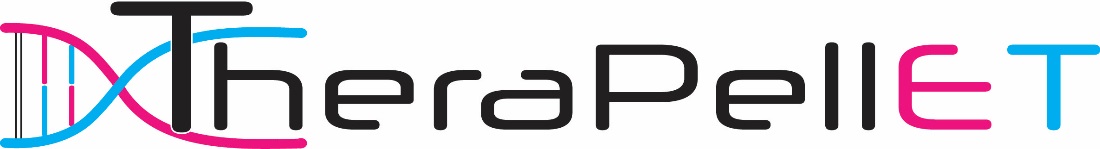 PATIENT HISTORY & PHYSICALPATIENT HISTORY                                                                                                                                                       NAME: ____________________________________________DOB: ____________ AGE: ______ HT: ______ WT: ______ALLERGIES: ________________________________________________________________________________________PREVIOUS SURGERIES: _______________________________________________________________________________	Anesthesia Problems:         	Yes     NoHeart Problems:                        	Yes     NoHigh Blood Pressure:                    	Yes     NoStroke/Circulatory Problems:     	Yes     NoBleeding Problems:                       	Yes     NoBreathing problems:                   	Yes     NoSeizures or Epilepsy:                    	Yes     NoPregnant:                                        	Yes     NoDiabetes:                                               Yes    NoKidney Problems:                        Yes     NoLiver Problems:                            Yes     NoThyroid Problems:                       Yes     NoDigestive Problems:                    Yes     NoVisual or Hearing Problems:      Yes     No
Hepatitis:                                       Yes     No   Type: __________Chronic Pain:                                Yes     No    Location: _______Do You Smoke?                            Yes     No    Amount? _______Cancer:                                                  Yes     NoHistory of:       ESBL         MRSA          C. diff           VRE	      N/AList Current Medications and Supplements: ________________________________________________________________________________________________________________________________________________________________Personal Physician: __________________________________ Referring Physician: _______________________________Patient Signature: ____________________________________________ Date: ________________ Time: ____________PHYSICIAN’S PHYSICAL EXAMINATIONHEENT			WNL   □	NECK			WNL   □LUNGS			WNL   □HEART			WNL   □BREAST			WNL   □ABDOMEN		WNL   □GU			WNL   □RECTAL			WNL   □NEURO			WNL   □EXTREMEMTIES		WNL   □IMPRESSION/DIAGNOSIS: ______________________________________________________________________________________PLAN: _______________________________________________________________________________________________________________________________________________________________________________________________PHYSICIAN SIGNATURE: ___________________________________M.D.  Date: ________________ Time: ____________NURSE’S NOTESBP:       __        P:    _     _ R:     _                HEART & LUNGS CLEAR TO AUSCULTATION:     YES     NO               PHOTOS TAKEN:   YES     NOLABS ORDERED:       CBC        UA        CHEM PANEL        BUN        CREAT        LYTES        BS        PT/PTT        AUTO-BLD        CXR        EKGPRE & POST-OP INSTRUCTIONS REVIEWED:      □         VERBAL      WRITTEN                      SURGERY FACILITY: ______________________________________________________ DATE: ______________ TIME: ____________Rx TO PATIENT: _______________________________________________________________________________________________PATIENT POST-OP DRIVER & PHONE #: ____________________________________ PATIENT POST-OP PHONE #: ________________NOTES: _____________________________________________________________________________________________________NURSE SIGNATURE: ______________________________________R.N. _  Date: ________________ Time: __________